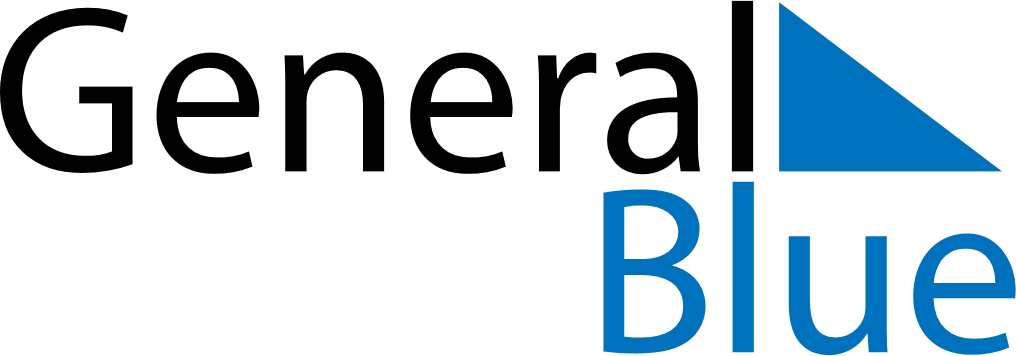 November 2022November 2022November 2022Dominican RepublicDominican RepublicMONTUEWEDTHUFRISATSUN123456Constitution Day789101112131415161718192021222324252627282930